Spanish I: Global Cultures Investigation: Assignment #2Standard 2.1: Relating Cultural Practices to Perspectives: Learners use the language to investigate, explain, and reflect on the relationship between the practices and perspectives of the cultures studied. Learning Target: I can exchange information with others about school life in Spanish Speaking countries. I can compare and contrast my school experience with that of another country.  Assignment: Research common school structure, policies and routines in your assigned country. Next, create a small infographic that explains these unique products and practices. It should include any of the following: Who? Student Demographics- ages, gender, income bracket, teachers, uniforms What? Common areas of study? Testing?  When? Typical school day schedule/calendarWhere? What is the school itself like? Regional differences? (city vs. country)  Your work will be shared with the class on Thursday, 10/19. Spanish I: Global Cultures Investigation: Assignment #2Standard 2.1: Relating Cultural Practices to Perspectives: Learners use the language to investigate, explain, and reflect on the relationship between the practices and perspectives of the cultures studied. Learning Target: I can exchange information with others about school life in Spanish Speaking countries. I can compare and contrast my school experience with that of another country.  Assignment: Research common school structure, policies and routines in your assigned country. Next, create a small infographic that explains these unique products and practices. It should include any of the following: Who? Student Demographics- ages, gender, income bracket, teachers, uniforms What? Common areas of study? Testing?  When? Typical school day schedule/calendarWhere? What is the school itself like? Regional differences? (city vs. country)  Your work will be shared with the class on Thursday, 10/19.Rubric Rubric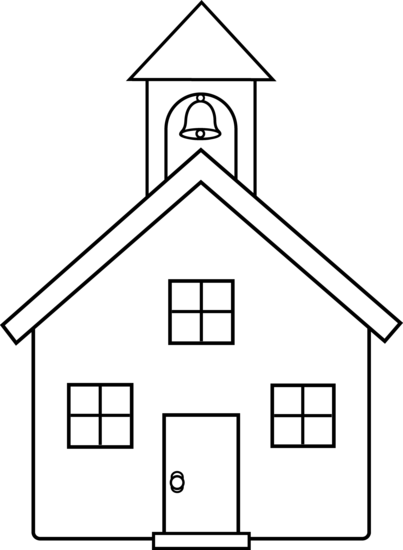 Exemplary AccomplishedApproachingBeginning AccuracyAll information is accurate and comes from reliable web sources. Citations are included on the back of the infographic All information is accurate and comes from reliable web sources. Most information is accurate but may come from inaccurate web sources.  Information is inaccurate and might have been made up by the author. Depth Includes a variety of well researched examples of unique products and practices. Includes background information about how those differences came to be. Includes at least three well researched examples of unique products and practices. Includes some background information about how those differences came to be.Includes one or two examples of unique products and practices. No background information about how those differences came to be.Does not include unique examples from the target country, perhaps just general phrases with no explanation. Craftsmanship Product is neat and organized. It is attractive and inviting. Time, thought and effort have gone into the final product; may be a second or third draft. Product is neat and organized. It is attractive and pleasing. Time, thought and effort have gone into the final product. Product is somewhat neat and organized. It is attractive but may look more like a first draft. Some time and effort have gone into the productProduct is sloppy and disorganized. It is not attractive and looks more like a first draft. Little time and effort have gone into the productExemplary AccomplishedApproachingBeginning AccuracyAll information is accurate and comes from reliable web sources. Citations are included on the back of the infographic All information is accurate and comes from reliable web sources. Most information is accurate but may come from inaccurate web sources.  Information is inaccurate and might have been made up by the author. Depth Includes a variety of well researched examples of unique products and practices. Includes background information about how those differences came to be. Includes at least three well researched examples of unique products and practices. Includes some background information about how those differences came to be.Includes one or two examples of unique products and practices. No background information about how those differences came to be.Does not include unique examples from the target country, perhaps just general phrases with no explanation. Craftsmanship Product is neat and organized. It is attractive and inviting. Time, thought and effort have gone into the final product; may be a second or third draft. Product is neat and organized. It is attractive and pleasing. Time, thought and effort have gone into the final product. Product is somewhat neat and organized. It is attractive but may look more like a first draft. Some time and effort have gone into the productProduct is sloppy and disorganized. It is not attractive and looks more like a first draft. Little time and effort have gone into the product